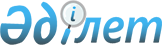 О внесении изменений в решение XLVII cессии Нуринского районного маслихата от 26 декабря 2019 года № 403 "О районном бюджете на 2020-2022 годы"
					
			С истёкшим сроком
			
			
		
					Решение Нуринского районного маслихата Карагандинской области от 17 июня 2020 года № 449. Зарегистрировано Департаментом юстиции Карагандинской области 24 июня 2020 года № 5899. Прекращено действие в связи с истечением срока
      В соответствии с Бюджетным кодексом Республики Казахстан от 4 декабря 2008 года, Законом Республики Казахстан от 23 января 2001 года "О местном государственном управлении и самоуправлении в Республике Казахстан" районный маслихат РЕШИЛ:
      1. Внести в решение XLVII cессии Нуринского районного маслихата от 26 декабря 2019 года № 403 "О районном бюджете на 2020-2022 годы" (зарегистрировано в Реестре государственной регистрации нормативных правовых актов № 5627, опубликовано в газете "Нұра" от 03 января 2020 года №1 (5648), в Эталонном контрольном банке нормативных правовых актов Республики Казахстан в электронном виде 05 января 2020 года), следующие изменения:
      пункт 1 изложить в новой редакции:
      "1. Утвердить районный бюджет на 2020 – 2022 годы согласно приложениям 1, 2 и 3 соответственно, в том числе на 2020 год в следующих объемах:
      1) доходы – 9 422 660 тысяч тенге, в том числе по:
      налоговым поступлениям – 1 208 439 тысяч тенге;
      неналоговым поступлениям – 9 910 тысяч тенге;
      поступлениям от продажи основного капитала – 8 227 тысяч тенге;
      поступлениям трансфертов – 8 196 084 тысяч тенге;
      2) затраты – 10 238 704 тысяч тенге;
      3) чистое бюджетное кредитование – 739 305 тысяч тенге, в том числе:
      бюджетные кредиты – 774 146 тысяч тенге;
      погашение бюджетных кредитов – 34 841 тысяч тенге;
      4) сальдо по операциям с финансовыми активами – 0 тысяч тенге, в том числе:
      приобретение финансовых активов – 0 тысяч тенге;
      поступления от продажи финансовых активов государства – 0 тысяч тенге;
      5) дефицит (профицит) бюджета – минус 1 555 349 тысяч тенге;
      6) финансирование дефицита (использование профицита) бюджета – 1 555 349 тысяч тенге, в том числе:
      поступления займов – 1 449 298 тысяч тенге;
      погашение займов – 34 841 тысяч тенге;
      используемые остатки бюджетных средств – 140 892 тысяч тенге.";
      Пункт 8 исключить;
      приложения 1, 5, 6, 8 к указанному решению изложить в новой редакции согласно приложению 1, 2, 3, 4 к настоящему решению.
      2. Настоящее решение вводится в действие с 1 января 2020 года. Районный бюджет на 2020 год Целевые текущие трансферты и бюджетные кредиты на 2020 год Перечень местных бюджетных программ развития на 2020 год, направляемых на реализацию инвестиционных проектов Целевые текущие трансферты и кредиты нижестоящим бюджетам, передаваемые из районного бюджета в бюджеты села, поселка, сельского округа на 2020 год
					© 2012. РГП на ПХВ «Институт законодательства и правовой информации Республики Казахстан» Министерства юстиции Республики Казахстан
				
      Секретарь Нуринского районного маслихата, председатель сессии

Т. Оспанов
Приложение 1 к
Решению
Нуринского районного
маслихата
от 17 июня 2020 года
№ 449Приложение 1
к решению 47 сессии
Нуринского районного маслихата
от 26 декабря 2019 года № 403
Категория
Категория
Категория
Категория
Сумма (тысяч тенге)
Класс
Класс
Класс
Сумма (тысяч тенге)
Подкласс
Подкласс
Сумма (тысяч тенге)
Наименование
Сумма (тысяч тенге)
1
2
3
4
5
I. ДОХОДЫ
9422660
1
Налоговые поступления
1208439
01
Подоходный налог
371906
1
Корпоративный подоходный налог
101528
2
Индивидуальный подоходный налог
270378
03
Социальный налог
221907
1
Социальный налог
221907
04
Hалоги на собственность
565351
1
Hалоги на имущество
563851
5
Единый земельный налог
1500
05
Внутренние налоги на товары, работы и услуги
46175
2
Акцизы
2785
3
Поступления за использование природных и других ресурсов
38500
4
Сборы за ведение предпринимательской и профессиональной деятельности
4890
08
Обязательные платежи, взимаемые за совершение юридически значимых действий и (или) выдачу документов уполномоченными на то государственными органами или должностными лицами
3100
1
Государственная пошлина
3100
2
Неналоговые поступления
9910
01
Доходы от государственной собственности
7300
1
Поступления части чистого дохода государственных предприятий
20
4
Доходы на доли участия в юридических лицах, находящиеся в государственной собственности
23
5
Доходы от аренды имущества, находящегося в государственной собственности
7217
7
Вознаграждения по кредитам, выданным из государственного бюджета
40
06
Прочие неналоговые поступления
2610
1
Прочие неналоговые поступления
2610
3
Поступления от продажи основного капитала
8227
01
Продажа государственного имущества, закрепленного за государственными учреждениями
250
1
Продажа государственного имущества, закрепленного за государственными учреждениями
250
03
Продажа земли и нематериальных активов
7977
1
Продажа земли
7977
4
Поступления трансфертов 
8196084
01
Трансферты из нижестоящих органов государственного управления
2
3
Трансферты из бюджетов городов районного значения, сел, поселков, сельских округов
2
02
Трансферты из вышестоящих органов государственного управления
8196082
2
Трансферты из областного бюджета
8196082
Функциональная группа
Функциональная группа
Функциональная группа
Функциональная группа
Функциональная группа
Сумма (тысяч тенге)
Функциональная подгруппа
Функциональная подгруппа
Функциональная подгруппа
Функциональная подгруппа
Сумма (тысяч тенге)
Администратор бюджетных программ
Администратор бюджетных программ
Администратор бюджетных программ
Сумма (тысяч тенге)
Программа
Программа
Сумма (тысяч тенге)
Наименование
Сумма (тысяч тенге)
1
2
3
4
5
6
II. ЗАТРАТЫ
10 238 704
01
Государственные услуги общего характера
502 347
1
Представительные, исполнительные и другие органы, выполняющие общие функции государственного управления
140 398
112
Аппарат маслихата района (города областного значения)
20 120
001
Услуги по обеспечению деятельности маслихата района (города областного значения)
20 120
122
Аппарат акима района (города областного значения)
120 278
001
Услуги по обеспечению деятельности акима района (города областного значения)
118 784
003
Капитальные расходы государственного органа
891
009
Капитальные расходы подведомственных государственных учреждений и организаций
603
2
Финансовая деятельность
8 347
459
Отдел экономики и финансов района (города областного значения)
8 347
003
Проведение оценки имущества в целях налогообложения
871
010
Приватизация, управление коммунальным имуществом, постприватизационная деятельность и регулирование споров, связанных с этим
7 476
9
Прочие государственные услуги общего характера
353 602
459
Отдел экономики и финансов района (города областного значения)
103 638
001
Услуги по реализации государственной политики в области формирования и развития экономической политики, государственного планирования, исполнения бюджета и управления коммунальной собственностью района (города областного значения)
50 856
015
Капитальные расходы государственного органа
1 070
113
Целевые текущие трансферты нижестоящим бюджетам
51 712
492
Отдел жилищно-коммунального хозяйства, пассажирского транспорта, автомобильных дорог и жилищной инспекции района (города областного значения)
232 402
001
Услуги по реализации государственной политики на местном уровне в области жилищно-коммунального хозяйства, пассажирского транспорта, автомобильных дорог и жилищной инспекции
40 846
067
Капитальные расходы подведомственных государственных учреждений и организаций
98 550
113
Целевые текущие трансферты нижестоящим бюджетам
93 006
494
Отдел предпринимательства и промышленности района (города областного значения)
17 562
001
Услуги по реализации государственной политики на местном уровне в области развития предпринимательства и промышленности
17 562
02
Оборона
18 264
1
Военные нужды
1 898
122
Аппарат акима района (города областного значения)
1 898
005
Мероприятия в рамках исполнения всеобщей воинской обязанности
1 898
2
Организация работы по чрезвычайным ситуациям
16 366
122
Аппарат акима района (города областного значения)
16 366
006
Предупреждение и ликвидация чрезвычайных ситуаций масштаба района (города областного значения)
12 805
007
Мероприятия по профилактике и тушению степных пожаров районного (городского) масштаба, а также пожаров в населенных пунктах, в которых не созданы органы государственной противопожарной службы
3 561
03
Общественный порядок, безопасность, правовая, судебная, уголовно-исполнительная деятельность
2 237
9
Прочие услуги в области общественного порядка и безопасности
2 237
492
Отдел жилищно-коммунального хозяйства, пассажирского транспорта, автомобильных дорог и жилищной инспекции района (города областного значения)
2 237
021
Обеспечение безопасности дорожного движения в населенных пунктах
2 237
04
Образование
4 833 304
2
Начальное, основное среднее и общее среднее образование
4 501 294
464
Отдел образования района (города областного значения)
4 434 473
003
Общеобразовательное обучение
4 386 409
006
Дополнительное образование для детей
48 064
465
Отдел физической культуры и спорта района (города областного значения)
66 821
017
Дополнительное образование для детей и юношества по спорту
66 821
9
Прочие услуги в области образования
332 010
464
Отдел образования района (города областного значения)
332 010
001
Услуги по реализации государственной политики на местном уровне в области образования
16 454
005
Приобретение и доставка учебников, учебно-методических комплексов для государственных учреждений образования района (города областного значения)
57 290
015
Ежемесячные выплаты денежных средств опекунам (попечителям) на содержание ребенка-сироты (детей-сирот), и ребенка (детей), оставшегося без попечения родителей
12 716
067
Капитальные расходы подведомственных государственных учреждений и организаций
228 110
068
Обеспечение повышения компьютерной грамотности населения
257
113
Целевые текущие трансферты нижестоящим бюджетам
17 183
06
Социальная помощь и социальное обеспечение
441 831
1
Социальное обеспечение
174 200
451
Отдел занятости и социальных программ района (города областного значения)
168 446
005
Государственная адресная социальная помощь
168 446
464
Отдел образования района (города областного значения)
5 754
030
Содержание ребенка (детей) переданного патронатным воспитаниям
5 754
2
Социальная помощь
236 930
451
Отдел занятости и социальных программ района (города областного значения)
236 930
002
Программа занятости
110 672
004
Оказание социальной помощи на приобретение топлива специалистам здравоохранения, образования, социального обеспечения, культуры, спорта и ветеринарии в сельской местности в соответствии с законодательством Республики Казахстан
3 600
006
Оказание жилищной помощи
5 346
007
Социальная помощь отдельным категориям нуждающихся граждан по решениям местных представительных органов
12 733
010
Материальное обеспечение детей-инвалидов, воспитывающихся и обучающихся на дому
173
014
Оказание социальной помощи нуждающимся гражданам на дому
51 521
017
Обеспечение нуждающихся инвалидов обязательными гигиеническими средствами и предоставление услуг специалистами жестового языка, индивидуальными помощниками в соответствии с индивидуальной программой реабилитации инвалида
19 573
023
Обеспечение деятельности центров занятости населения
33 312
9
Прочие услуги в области социальной помощи и социального обеспечения
30 701
451
Отдел занятости и социальных программ района (города областного значения)
30 701
001
Услуги по реализации государственной политики на местном уровне в области обеспечения занятости и реализации социальных программ для населения
23 213
011
Оплата услуг по зачислению, выплате и доставке пособий и других социальных выплат
2 079
050
Обеспечение прав и улучшение качества жизни инвалидов в Республике Казахстан
5 409
07
Жилищно-коммунальное хозяйство
2 068 785
1
Жилищное хозяйство
968 177
467
Отдел строительства района (города областного значения)
764 257
003
Проектирование и (или) строительство, реконструкция жилья коммунального жилищного фонда
648 301
004
Проектирование, развитие и (или) обустройство инженерно-коммуникационной инфраструктуры
115 956
492
Отдел жилищно-коммунального хозяйства, пассажирского транспорта, автомобильных дорог и жилищной инспекции района (города областного значения)
203 920
004
Обеспечение жильем отдельных категорий граждан
1 000
070
Возмещение платежей населения по оплате коммунальных услуг в режиме чрезвычайного положения в Республике Казахстан
82 920
098
Приобретение жилья коммунального жилищного фонда
120 000
2
Коммунальное хозяйство
1 096 988
467
Отдел строительства района (города областного значения)
922 351
058
Развитие системы водоснабжения и водоотведения в сельских населенных пунктах
922 351
492
Отдел жилищно-коммунального хозяйства, пассажирского транспорта, автомобильных дорог и жилищной инспекции района (города областного значения)
174 637
012
Функционирование системы водоснабжения и водоотведения
157 847
026
Организация эксплуатации тепловых сетей, находящихся в коммунальной собственности районов (города областного значения)
14 900
058
Развитие системы водоснабжения и водоотведения в сельских населенных пунктах
1 890
3
Благоустройство населенных пунктов
3 620
492
Отдел жилищно-коммунального хозяйства, пассажирского транспорта, автомобильных дорог и жилищной инспекции района (города областного значения)
3 620
016
Обеспечение санитарии населенных пунктов
1 700
018
Благоустройство и озеленение населенных пунктов
1 920
08
Культура, спорт, туризм и информационное пространство
770 251
1
Деятельность в области культуры
230 147
455
Отдел культуры и развития языков района (города областного значения)
230 147
003
Поддержка культурно-досуговой работы
230 147
2
Спорт
282 105
465
Отдел физической культуры и спорта района (города областного значения)
21 105
001
Услуги по реализации государственной политики на местном уровне в сфере физической культуры и спорта
15 918
006
Проведение спортивных соревнований на районном (города областного значения) уровне
907
007
Подготовка и участие членов сборных команд района (города областного значения) по различным видам спорта на областных спортивных соревнованиях
4 280
467
Отдел строительства района (города областного значения)
261 000
008
Развитие объектов спорта
261 000
3
Информационное пространство
161 943
455
Отдел культуры и развития языков района (города областного значения)
141 481
006
Функционирование районных (городских) библиотек
139 255
007
Развитие государственного языка и других языков народа Казахстана
2 226
456
Отдел внутренней политики района (города областного значения)
20 462
002
Услуги по проведению государственной информационной политики
20 462
9
Прочие услуги по организации культуры, спорта, туризма и информационного пространства
96 056
455
Отдел культуры и развития языков района (города областного значения)
59 456
001
Услуги по реализации государственной политики на местном уровне в области развития языков и культуры
14 585
032
Капитальные расходы подведомственных государственных учреждений и организаций
44 871
456
Отдел внутренней политики района (города областного значения)
36 600
001
Услуги по реализации государственной политики на местном уровне в области информации, укрепления государственности и формирования социального оптимизма граждан
24 990
003
Реализация мероприятий в сфере молодежной политики
11 610
10
Сельское, водное, лесное, рыбное хозяйство, особо охраняемые природные территории, охрана окружающей среды и животного мира, земельные отношения
212 028
1
Сельское хозяйство
160 011
462
Отдел сельского хозяйства района (города областного значения)
30 883
001
Услуги по реализации государственной политики на местном уровне в сфере сельского хозяйства
30 855
006
Капитальные расходы государственного органа
28
473
Отдел ветеринарии района (города областного значения)
129 128
001
Услуги по реализации государственной политики на местном уровне в сфере ветеринарии
24 932
007
Организация отлова и уничтожения бродячих собак и кошек
1 134
010
Проведение мероприятий по идентификации сельскохозяйственных животных
12 694
011
Проведение противоэпизоотических мероприятий
79 500
047
Возмещение владельцам стоимости обезвреженных (обеззараженных) и переработанных без изъятия животных, продукции и сырья животного происхождения, представляющих опасность для здоровья животных и человека
10 868
6
Земельные отношения
23 593
463
Отдел земельных отношений района (города областного значения)
23 593
001
Услуги по реализации государственной политики в области регулирования земельных отношений на территории района (города областного значения)
23 573
007
Капитальные расходы государственного органа
20
9
Прочие услуги в области сельского, водного, лесного, рыбного хозяйства, охраны окружающей среды и земельных отношений
28 424
459
Отдел экономики и финансов района (города областного значения)
28 424
099
Реализация мер по оказанию социальной поддержки специалистов
28 424
11
Промышленность, архитектурная, градостроительная и строительная деятельность
62 966
2
Архитектурная, градостроительная и строительная деятельность
62 966
467
Отдел строительства района (города областного значения)
15 938
001
Услуги по реализации государственной политики на местном уровне в области строительства
15 938
468
Отдел архитектуры и градостроительства района (города областного значения)
47 028
001
Услуги по реализации государственной политики в области архитектуры и градостроительства на местном уровне
11 327
003
Разработка схем градостроительного развития территории района и генеральных планов населенных пунктов
35 701
12
Транспорт и коммуникации
505 738
1
Автомобильный транспорт
505 738
492
Отдел жилищно-коммунального хозяйства, пассажирского транспорта, автомобильных дорог и жилищной инспекции района (города областного значения)
505 738
020
Развитие транспортной инфраструктуры
10 500
023
Обеспечение функционирования автомобильных дорог
103 960
045
Капиталый и средний ремонт автомобильных дорог районного значения и улиц населенных пунктов
391 278
13
Прочие
44 532
9
Прочие
44 532
459
Отдел экономики и финансов района (города областного значения)
44 532
012
Резерв местного исполнительного органа района (города областного значения)
44 532
14
Обслуживание долга
40
1
Обслуживание долга
40
459
Отдел экономики и финансов района (города областного значения)
40
021
Обслуживание долга местных исполнительных органов по выплате вознаграждений и иных платежей по займам из областного бюджета
40
15
Трансферты
776 381
1
Трансферты
776 381
459
Отдел экономики и финансов района (города областного значения)
776 381
006
Возврат неиспользованных (недоиспользованных) целевых трансфертов
24 900
038
Субвенции
734 094
054
Возврат сумм неиспользованных (недоиспользованных) целевых трансфертов, выделенных из республиканского бюджета за счет целевого трансферта из Национального фонда Республики Казахстан 
17 387
III. ЧИСТОЕ БЮДЖЕТНОЕ КРЕДИТОВАНИЕ
739 305
Бюджетные кредиты
774 146
06
Социальная помощь и социальное обеспечение
678 710
9
Прочие услуги в области социальной помощи и социального обеспечения
678 710
464
Отдел образования района (города областного значения)
20 000
088
Кредитование бюджетов города районного значения, села, поселка, сельского округа для финансирования мер в рамках Дорожной карты занятости
20 000
492
Отдел жилищно-коммунального хозяйства, пассажирского транспорта, автомобильных дорог и жилищной инспекции района (города областного значения)
658 710
088
Кредитование бюджетов города районного значения, села, поселка, сельского округа для финансирования мер в рамках Дорожной карты занятости
658 710
10
Сельское, водное, лесное, рыбное хозяйство, особо охраняемые природные территории, охрана окружающей среды и животного мира, земельные отношения
95 436
9
Прочие услуги в области сельского, водного, лесного, рыбного хозяйства, охраны окружающей среды и земельных отношений
95 436
459
Отдел экономики и финансов района (города областного значения)
95 436
018
Бюджетные кредиты для реализации мер социальной поддержки специалистов
95 436
Категория 
Категория 
Категория 
Категория 
Сумма (тысяч тенге)
Класс
Класс
Класс
Сумма (тысяч тенге)
Подкласс
Подкласс
Сумма (тысяч тенге)
 Наименование
Сумма (тысяч тенге)
1
2
3
4
5
5
Погашение бюджетных кредитов
34 841
01
Погашение бюджетных кредитов
34 841
1
Погашение бюджетных кредитов, выданных из государственного бюджета
34 841
IV. САЛЬДО ПО ОПЕРАЦИЯМ С ФИНАНСОВЫМИ АКТИВАМИ
0
V. ДЕФИЦИТ (ПРОФИЦИТ) БЮДЖЕТА
-1 555 349
VI. ФИНАНСИРОВАНИЕ ДЕФИЦИТА (ИСПОЛЬЗОВАНИЕ ПРОФИЦИТА) БЮДЖЕТА
 1 555 349
Категория 
Категория 
Категория 
Категория 
Сумма (тысяч тенге)
Класс
Класс
Класс
Сумма (тысяч тенге)
Подкласс
Подкласс
Сумма (тысяч тенге)
 Наименование
Сумма (тысяч тенге)
1
2
3
4
5
7
Поступление займов
1 449 298
01
Внутренние государственные займы
1 449 298
2
Договоры займа
1 449 298
Функциональная группа
Функциональная группа
Функциональная группа
Функциональная группа
Функциональная группа
Сумма (тысяч тенге)
Функциональная подгруппа
Функциональная подгруппа
Функциональная подгруппа
Функциональная подгруппа
Сумма (тысяч тенге)
Администратор бюджетных программ
Администратор бюджетных программ
Администратор бюджетных программ
Сумма (тысяч тенге)
Программа
Программа
Сумма (тысяч тенге)
Наименование
Сумма (тысяч тенге)
1
2
3
4
5
6
16
Погашение займов
34 841
1
Погашение займов
34 841
459
Отдел экономики и финансов района (города областного значения)
34 841
005
Погашение долга местного исполнительного органа перед вышестоящим бюджетом
34 841
ИСПОЛЬЗУЕМЫЕ ОСТАТКИ БЮДЖЕТНЫХ СРЕДСТВ
140 892Приложение 2
к решению 52 сессии
Нуринского районного маслихата
от 17 июня 2020 года № 449Приложение 5
к решению 47 сессии
Нуринского районного маслихата
от 26 декабря 2019 года № 403
Наименование
Сумма (тысяч тенге)
2
3
ИТОГО
2 826 085
Целевые текущие трансферты 
1 797 787
в том числе: 
Отдел образования района (города областного значения)
870 016
на доплату за квалификационную категорию педагогам государственных организаций дошкольного образования
9 930
на доплату за квалификационную категорию педагогам государственных организаций среднего образования
205 080
на увеличение оплаты труда педагогов государственных организаций дошкольного образования
217 118
на увеличение оплаты труда педагогов государственных организаций среднего образования
375 573
на проведение ремонтов объектов образования
62 315
Отдел занятости и социальных программ района (города областного значения)
220 565
на реализацию мероприятий, направленных на развитие рынка труда в рамках Государственной программы развития продуктивной занятости и массового предпринимательства на 2017-2021 годы "Енбек"
78 154
на обеспечение прав и улучшение качества жизни инвалидов в Республике Казахстан, в том числе:
5 409
- увеличение норм обеспечения инвалидов обязательными гигиеническими средствами
4 089
- расширение перечня технических вспомогательных (компенсаторных) средств
1 320
на выплату государственной адресной социальной помощи
107 428
на установление доплат к заработной плате работников , предоставляющих специальные социальные услуги в государственных организациях социальной защиты населения
11 388
на краткосрочное профессиональное обучение по востребованным на рынке труда квалификациям и навыкам в рамках Государственной программы развития продуктивной занятости и массового предпринимательства на 2017-2021 годы "Енбек"
18 186
Отдел культуры и развития языков района (города областного значения)
37 980
на установление доплат к должностным окладам за особые условия труда в организациях культуры и архивных учреждениях управленческому и основному персоналу государственных организаций культуры и архивных учреждений
37 980
Отдел ветеринарии района (города областного значения)
10 868
возмещение владельцам стоимости на проведение санитарного убоя, больных сельскохозяйственных животных, особо опасными инфекционными заболеваниями
10 868
Отдел жилищно-коммунального хозяйства, пассажирского транспорта, автомобильных дорог и жилищной инспекции района (города областного значения)
658 358
финансирование бюджетных проектов транспортной инфраструктуры 
317 639
на проведение капитального, среднего и текущего ремонта автомобильных дорог районного значения (улиц города) и улиц населенных пунктов, в том числе:
100 000
-средний ремонт дорог
34 987
-текущий ремонт дорог
65 013
на реализацию мероприятий по социальной и инженерной инфраструктуре в сельских населенных пунктах в рамках проекта " Ауыл-Ел бесігі" ( объекты транспортной инфраструктуры)
37 799
на приобретение жилья коммунального жилищного фонда для социально уязвимых слоев населения и (или) малообеспеченных многодетных семей
120 000
на возмещение платежей населения по оплате коммунальных услуг в режиме чрезвычайного положения в Республике Казахстан
82 920
Отдел экономики и финансов района (города областного значения)
95 436
Бюджетные кредиты местным исполнительным органам для реализации мер социальной поддержки специалистов 
95 436
Отдел образования района (города областного значения)
148000
Кредитование районного бюджета для финансирования мер в рамках Дорожной карты занятости
148000
Отдел жилищно-коммунального хозяйства, пассажирского транспорта, автомобильных дорог и жилищной инспекции района (города областного значения)
784862
Кредитование районного бюджета для финансирования мер в рамках Дорожной карты занятости
784862Приложение 3
к решению 52 сессии
Нуринского районного маслихата
от 17 июня 2020 года № 449Приложение 6
к решению 47 сессии
Нуринского районного маслихата
от 26 декабря 2019 года № 403
Функциональная группа
Функциональная группа
Функциональная группа
Функциональная группа
Функциональная группа
Сумма (тыс.тенге)
Функциональная подгруппа
Функциональная подгруппа
Функциональная подгруппа
Функциональная подгруппа
Сумма (тыс.тенге)
Администратор бюджетных программ
Администратор бюджетных программ
Администратор бюджетных программ
Сумма (тыс.тенге)
Программа
Программа
Сумма (тыс.тенге)
Наименование
Сумма (тыс.тенге)
1
2
3
4
5
6
Всего
1949498
07
Жилищное-коммунальное хозяйство
1688498
1
Жилищное хозяйство
764257
467
Отдел строительства района (города областного значения)
764257
003
Проектирование и (или) строительство, реконструкция жилья коммунального жилищного фонда
648301
004
Проектирование, развитие и (или) обустройство инженерно-коммуникационной инфраструктуры
115956
2
Коммунальное хозяйство
924241
467
Отдел строительства района (города областного значения)
922351
058
Развитие системы водоснабжения и водоотведения в сельских населенных пунктах
922351
492
Отдел жилищно-коммунального хозяйства, пассажирского транспорта, автомобильных дорог и жилищной инспекции района (города областного значения)
1890
058
Развитие системы водоснабжения и водоотведения в сельских населенных пунктах
1890
08
Культура, спорт, туризм и информационное пространство
261000
2
Спорт
261000
467
Отдел строительства района (города областного значения)
261000
008
Развитие объектов спорта
261000Приложение 4
к решению 52 сессии
Нуринского районного маслихата
от 17 июня 2020 года № 449Приложение 8
к решению 47 сессии
Нуринского районного маслихата
от 26 декабря 2019 года № 403
Наименование
Сумма (тысяч тенге)
ИТОГО
840611
Целевые текущие трансферты 
161901
в том числе:
поселок Нура
46429
село Кайнар
9591
село Баршино
43457
поселок Шубарколь
2637
село Мұзбел
3137
село Тассуат
3040
село Егінді 
3997
село Шахтерское 
2054
село Изенда 
3146
село Ахмет
906
село Куланотпес 
1817
село Жараспай 
4023
село Балыктыколь 
2406
сельский округ Акмешит 
3074
село К. Мынбаева
3712
село Кертенди
6586
село Заречное
7776
село Соналы
2026
село Жанбобек
3700
село Куланутпес 
2757
село Ткенекты
3144
село Талдысай
2486
Кредитование в рамках Дорожной карты занятости
678710
в том числе:
поселок Нура
197910
село Кайнар
369000
село Шахтерское
111800